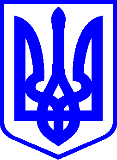 КИЇВСЬКА МІСЬКА РАДАІІ СЕСIЯ   ІХ СКЛИКАННЯРІШЕННЯ     _________№________________Керуючись Конституцією України, Кодексом України про адміністративні правопорушення, Законом України «Про охорону культурної спадщини», рішенням Конституційного суду України від 02.03.2004 р. № 1-2/2004, Законом України «Про місцеве самоврядування в Україні», Правилами благоустрою міста Києва, затверджених рішенням Київської міської ради від 25.12.2008                  № 1051/1051, ВИРІШИЛА:Ввести на три місяці заборону на погодження відповідними органами ескізів та локацій розміщення монументальних розписів (муралів) у м. Києві до моменту розробки прозорого і відкритого механізму такого погодження.   Доручити Київській міській державній адміністрації протягом трьох місяців, з моменту набуття чинності даним проектом рішення, розробити процедуру погодження ескізів та локацій розміщення монументальних розписів (муралів) на будівлях і спорудах,  із залученням експертів (мистецтвознавців, істориків, художників, кураторів), представників та представниць громадськості та з урахуванням міжнародного досвіду. Процедура має включати в себе етапи експертного оцінювання, залучення громадськості, отримання погодження  власників будинків та інших погоджень, відповідно до законодавства України.Винести на розгляд та затвердження Київської міської ради запропоновану виконавчим органом процедуру погодження ескізів та локацій розміщення монументальних розписів (муралів) на будівлях і спорудах.Оприлюднити це рішення в установленому порядку.Контроль за виконанням цього рішення покласти на постійну комісію Київської міської ради з питань культури, туризму та суспільних комунікацій.  Київський міський голова                                                    Віталій КЛИЧКОПОДАННЯ:Депутат Київської міської ради                                         Євгенія КУЛЕБА                                ПОГОДЖЕНО:Постійна комісія Київської міської ради з культури, туризму та суспільних комунікаційГолова                                                                                    Вікторія МУХАСекретар                                                           Володимир АНДРУСИШИН Начальник управління правовогозабезпечення діяльності Київськоїміської ради 		                                   Валентина ПОЛОЖИШНИК	Про введення тимчасової заборони на погодження відповідними органами ескізів та локацій розміщення монументальних розписів (муралів) у м. Києві до моменту розробки і затвердження Київською міською радою прозорого та  відкритого механізму погодження ескізів монументальних розписів (муралів) Проєкт